Sałatki i surówki owocowe i warzywneSałatka ISkładniki:-1 opakowanie makaronu tortelini, -1 kukurydza z puszki,-1 ogórek zielony,-6 plasterków szynki konserwowej,(można dodać pora) majonez, sól,  pieprz.Sposób przygotowania:  Makaron ugotować, ostudzić. Do niego dodać kukurydzę, ogórek pokrojony w cienkie plasterki na cztery części, szynkę w nieduże kwadraciki. Dodać majonez, sól i pieprz.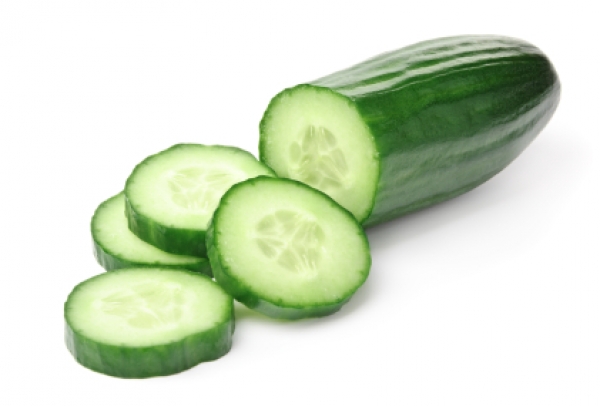 Sałatka II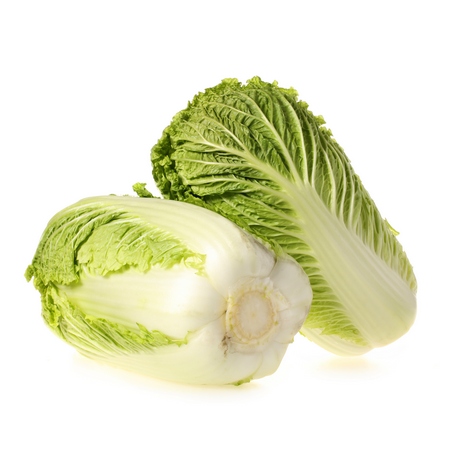 Składniki:-1 kapusta pekińska,- ogórek świeży,- 2 pomidory,-1 opakowanie sera Feta,Sól, pieprz, majonez,Sposób przygotowania:Wszystkie składniki pokroić, dodać sól i pieprz i majonez. Wymieszać.Sałatka z tuńczyka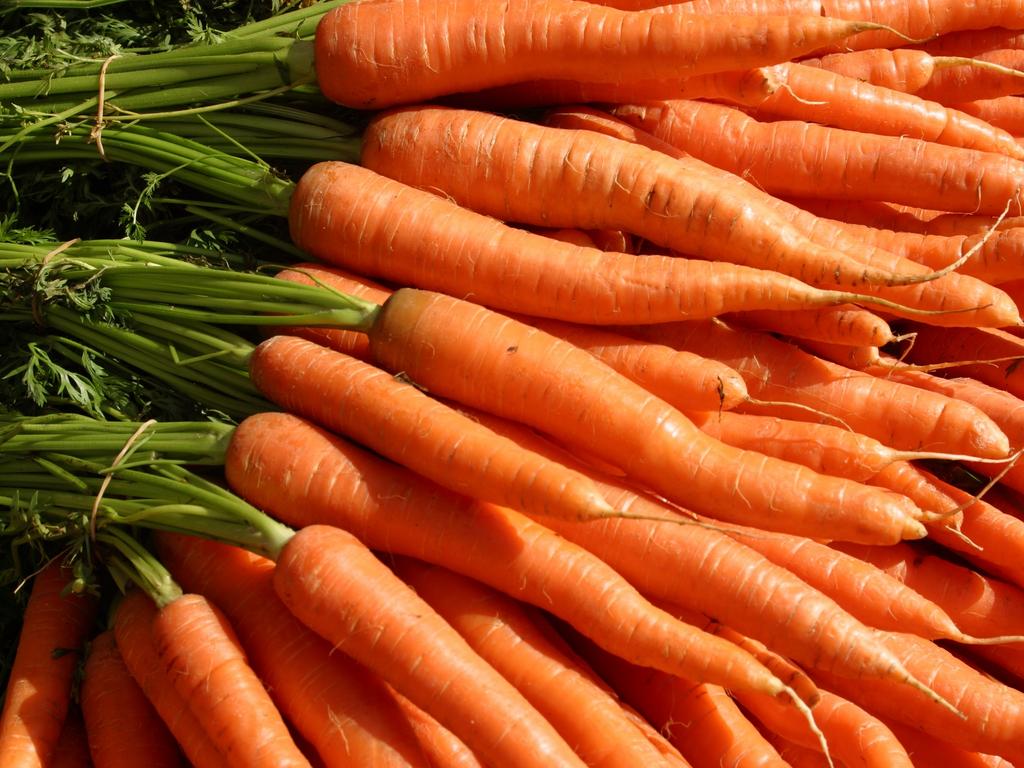 Składniki:-1 puszka tuńczyka,-1 puszka kukurydzy,-1 puszka zielonego groszku,-1 marchewka  gotowana,-1 torebka ugotowanego ryżu, majonez. Wymieszać wszystkie składniki.Sałatka królewska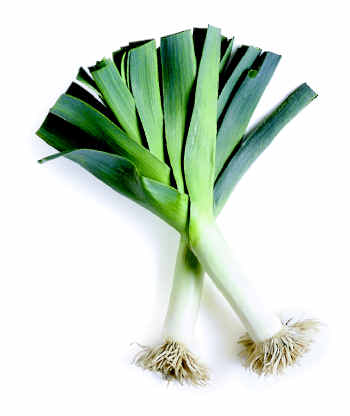 Składniki:-  1 por, -  1 puszka ananasa, -  seler konserwowy,- 1 puszka kukurydzy konserwowej,- 1 jabłko,-   6 plasterków szynki, majonez.Sałatka z ryżuSkładniki:- 1 torebka ugotowanego ryżu,-  kukurydza,-  1 pierś  z kurczaka podsmażonego, pokrojonego w małe kawałki. Wcześniej natrzeć wegetą i usmażyć,- majonez, sól, pieprz,- puszka ananasa,Wszystkie składniki wymieszać.                             Przygotowała Julia Przybyłek kl. Va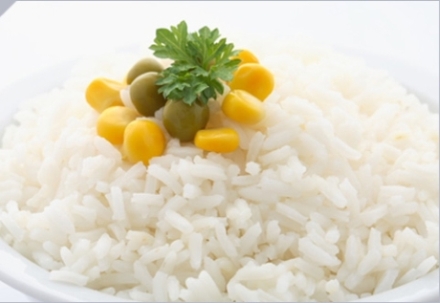 Sałatka z makaronemSkładniki:- makaron grubszy,- ogórek kiszony,- żółty ser,- por,- pierś  przyprawiona  delikatem.Sposób przygotowania:                 Pierś pokroić w kostkę, wymieszać z delikatem i usmażyć.Do tego ugotować makaron (kokardki, rurki lub świderki)Ogórek, por, ser żółty zetrzeć na tarce z dużymi oczkami.Wsypać wszystko do miski i wymieszać  z majonezem.                                                  Przygotowała Julia Walczak z kl. Va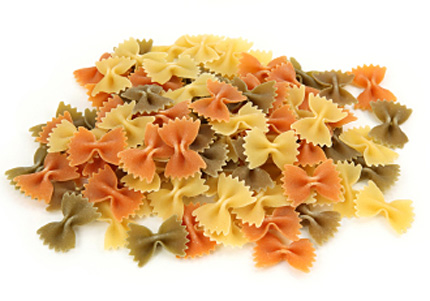 Surówka z białej kapustySkładniki: 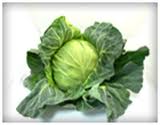     - 1/2 główki młodej kapusty,    - 1 łyżeczka soli,    - 1 średnia marchewka,    - 1/2 cebuli,    - 2 łyżki posiekanego koperku (niekoniecznie),    - 3 łyżki oliwy,    - 1 łyżka octu winnego,    - szczypta cukru,    - szczypta pieprzu. Sposób  przygotowania:  Kapustę drobno poszatkować, umieścić w dużej misce i zasypać łyżeczką soli. Dokładnie mieszać i pozostawić na ok. 25 minut, aż kapusta zmięknie. W międzyczasie umyć i obrać marchewkę, zetrzeć  ją na średnich oczkach tarki. Cebulę obrać i pokroić  w drobną kostkę. Koperek umyć, osuszyć i drobno posiekać.     Do miski z kapustą dodać posiekaną cebulę, koperek i startą marchewkę. Dodać oliwę, ocet winny i doprawić surówkę do smaku cukrem, pieprzem i solą. Dokładnie wymieszać i wstawić do lodówki na ok. 20 minut, aż surówka się przegryzie. Surówka z czerwonej kapusty z jabłkiem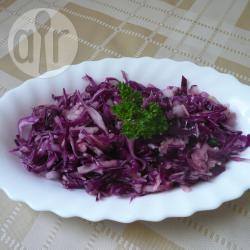 Składniki:    - 1/2 główki czerwonej kapusty,    - 2 winne jabłka,    - 1/2 cebuli,    - 1 łyżka oliwy z oliwek,    - sól i pieprz do smaku.Sposób przygotowania:Kapustę zetrzeć na tarce lub poszatkować, posolić, dobrze wymieszać i wstawić do lodówki na 30 minut.Jabłka obrać i zetrzeć na grubej tarce. Dodać do kapusty i wymieszać.Cebulę posiekać, dodać do surówki, skropić oliwą. Doprawić solą i pieprzem, wymieszać. Można posypać natką pietruszki.Sałatka z roszponką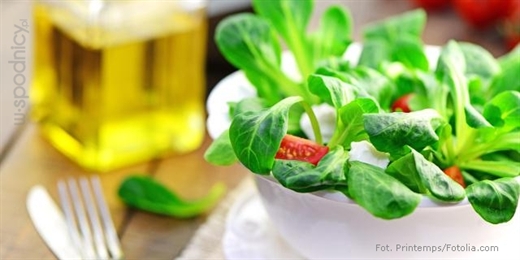  Składniki:- 2 garści roszponki (umyte i osuszone),- kilka obranych orzechów włoskich,- kawałek sera feta lub niebieskiego sera pleśniowego,- niewielki pomidor,- 2 plasterki wędzonego łososia,- pieprz, łyżeczka ziół prowansalskich,- troszkę oliwy do skropienia. Sposób przygotowania:      Ser pokrój w kostki, pomidora sparz, obierz i przekrój na osiem części. Łososia rozdrobnij na kawałki. Wszystkie składniki łącznie z orzechami wymieszaj w naczyniu, przypraw pieprzem i ziołami, skrop oliwą.Lekka i pyszna sałatka z rukolą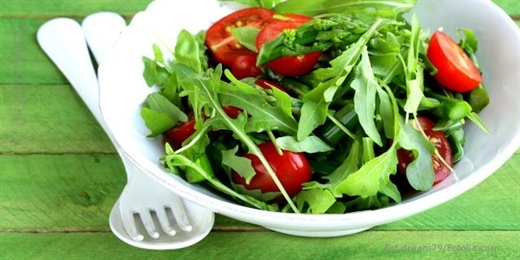 Składniki:-opakowanie sałaty rukoli,-główka sałaty lodowej,-opakowanie pomidorków koktajlowych. Na sos winegret:-3 łyżki octu balsamicznego,-3 łyżki oliwy z oliwek,-sól,-pieprz,-2 łyżeczki miodu,-1 łyżeczka musztardy. Sposób przygotowania:      Sałaty myjemy, sałatę lodową rwiemy na kawałki. Pomidorki kroimy na ćwiartki. W miseczce mieszamy ocet, oliwę, sól, pieprz, miód i musztardę. Sałatkę polewamy sosem winegret i mieszamy wszystko razem. Możemy jeszcze dodać np. kiełki rzodkiewki, brokuła, itp.Szybka lekka sałatka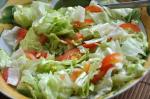 Składniki:   - sałata lodowa 0,5 główki,   - pomidory 2 sztuki,    -oliwa z oliwek 3 łyżki,    -pieprz,    -sól.Sposób przygotowania:Sałatę umyć i osuszyć. Najlepiej to zrobić w wirówce do sałaty, wtedy zachowują chrupkość. Następnie porwać na kawałki. Pomidory pokroić w ćwierć plasterki. Warzywa wymieszać, skropić oliwą i przyprawić solą i pieprzem.Surówka z białej rzodkwi, papryki i ogórka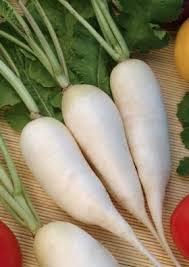 Składniki:- 50 dag białej rzodkwi (waga po obraniu) ,-20 dag czerwonej papryki ,-20 dag zielonego ogórka (waga po obraniu), -10 dag pora, -10 dag jabłka (waga po obraniu), -1 łyżka soku z cytryny, -3 łyżki oleju pieprz cayenne, -zioła prowansalskie, majeranek, sól kolorowa, pieprz. Sposób przygotowania:    Białą rzodkiew obrać ze skórki, opłukać i zetrzeć na tarce o dużych oczkach. Posolić, zostawić na 20 minut, a następnie odcisnąć z soku. Czerwoną paprykę rozkroić, oczyścić z nasion, opłukać i pokroić w paski. Zielony ogórek obrać ze skórki, opłukać i pokroić w kostkę. Por oraz obrane ze skórki i oczyszczone z gniazd nasiennych jabłko pokroić w kostkę. Do miski przełożyć białą rzodkiew, czerwoną paprykę, zielony ogórek, por i jabłko. Dodać sok z cytryny, olej, szczyptę pieprzu cayenne, ziół prowansalskich i majeranku. Przyprawić do smaku solą kolorową i pieprzem. Całość dokładnie wymieszać i schłodzić w lodówce. Podawać jako dodatek do drugiego dania. Wyśmienicie smakuje z pieczonymi ziemniakami, kurczakiem lub kotletem. Podane składniki wystarczą na około 10 porcji.Surówka z czerwonej papryki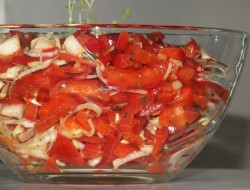 Składniki: -30 dag czerwonej papryki, - 5 dag pora, - 5 dag jabłka (waga po obraniu), - sok z cytryny, - 1 ½ łyżki oleju, - ostra papryka w proszku, słodka papryka w proszku, sól, - prowansalska pieprz.Sposób przygotowania:      Czerwoną paprykę oczyścić, opłukać i pokroić w paski. Por opłukać i pokroić w półplasterki. Jabłko obrać ze skórki, oczyścić z gniazd nasiennych, opłukać i pokroić w kostkę. Do miski przełożyć czerwoną paprykę, por i jabłko. Całość skropić kilkoma kroplami soku z cytryny. Dodać olej, szczyptę czosnku niedźwiedziego, ostrej i słodkiej papryki w proszku. Przyprawić do smaku solą prowansalską i pieprzem. Całość razem wymieszać i odstawić na około 30 minut. Podane składniki wystarczą na około 4 porcje.Sałatka owocowa z sosem jogurtowym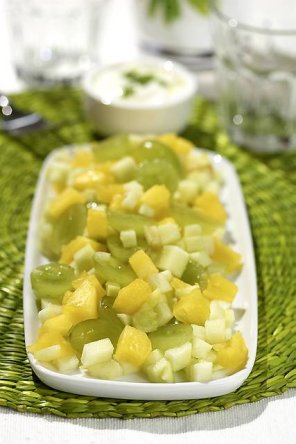 Składniki:    - 1/2 szklanki jogurtu,    - po 1/4 szklanki soku z limonki (lub cytryny) i miodu,   -  1 łyżeczka skórki otartej z cytryny,    - 1 melon ogen lub zimowy (o zielonym miąższu) pokrojony w kostkę,    30 dag zielonych winogron (bezpestkowych lub oczyszczonych z pestek),    - 1/4 ananasa,    - 1 spore zielone jabłko pokrojone w kostkę.Sposób przygotowania:    Zrób sos z jogurtu, soku z limonki, miodu i skórki cytrynowej. Przykryj i wstaw do lodówki. Ćwiartkę ananasa obierz, miąższ pokrój na kawałeczki. Wszystkie owoce wymieszaj w misce, przykryj i wstaw do lodówki. Jeśli chcesz, możesz posypać je odrobiną cukru pudru do smaku. Po 3-6 godzinach wyjmij z lodówki owoce i sos jogurtowy, wymieszaj, odłóż na 15 minut, aby smaki się połączyły. Do sałatki możesz dodać różne miękkie owoce sezonowe: truskawki, poziomki, jagody, porzeczki, maliny, morele itp.Fantastyczna sałatka owocowa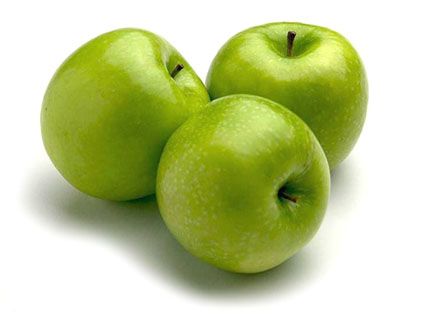 Składnikiilość porcji: 4     -1 czerwone jabłko bez gniazda nasiennego, posiekane,    -1 zielone jabłko bez gniazda nasiennego, posiekane,    -1 nektarynka bez pestki, w plasterkach,    -2 posiekane łodyżki selera naciowego,    -1/2 szklanki suszonych żurawin,    -1/2 szklanki posiekanych orzechów włoskich,    -225 g beztłuszczowego jogurtu cytrynowego.Sposób przygotowania:W dużej misce wymieszać kawałki czerwonego i zielonego jabłka, nektarynki, selera oraz suszone żurawiny i orzechy. Dodać jogurt i wszystko razem wymieszać. Do czasu podania chłodzić w lodówce.Wiosenna sałata ze szczypiorkiem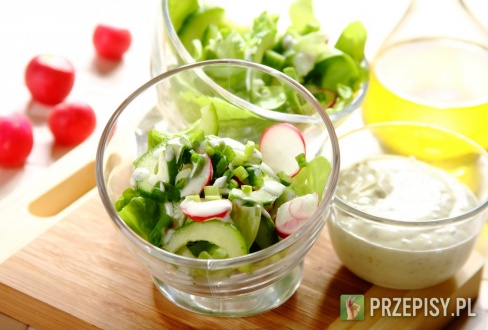    -1  sałata masłowa,     -1 ogórek,     - 5 rzodkiewek,    - Sos sałatkowy paprykowo-ziołowy Knor,r     - szczypiorek,    -  ząbek czosnku,    - jogurt naturalny - 150 gramów,   - 0,5  cytryny. Sposób przygotowania:    W salaterce wymieszaj delikatnie liście sałaty, plasterki ogórka oraz rzodkiewki. Sałatę umyj i osusz. Następnie porwij liście na mniejsze kawałki. Ogórka przekrój wzdłuż na pół, wydrąż miąższ z pestkami i pokrój go w półksiężyce. Rzodkiewki pokrój w cienkie plasterki. Zawartość opakowania Knorr rozmieszaj z jogurtem, przeciśniętym przez praskę czosnkiem oraz sokiem z cytryny. Wymieszaną w salaterce sałatę polej przygotowanym sosem, a na koniec posyp pokrojonym drobno szczypiorkiem.Ryżowa sałatka owocowa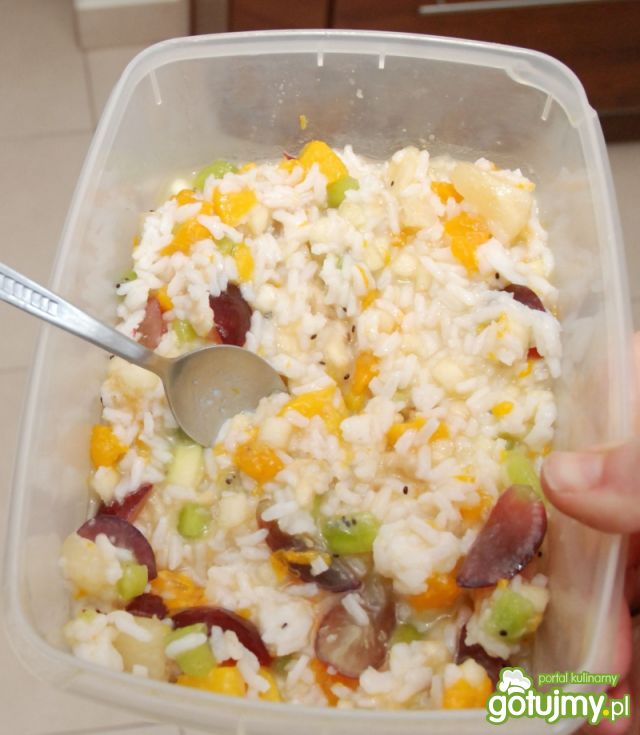 Składniki:    -3 saszetki ryżu każdy po 100 g,    -2 brzoskwinie,    -10 gron ciemnych winogron,    -3 kiwi,    -jabłko,    -2 łyżki jogurtu naturalnego.Sposób przygotowania:     Ryż ugotować na sypko według instrukcji na opakowaniu. Owoce pokroić według uznania jak kto lubi, jabłko i kiwi obrać i pokroić w kostkę. Można dodać na koniec dwie łyżki jogurtu naturalnego, ja wolę jednak bez. Sałatka idealna do przełożenia do opakowania lunchowego, kolorowa i zdrowa. Można jeść samą bądź jako dodatek do mięs np. grillowanych lub gotowanych.